A veggie rhythm ostinato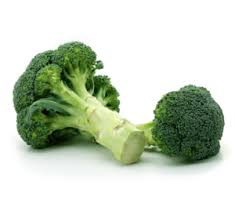 broccoli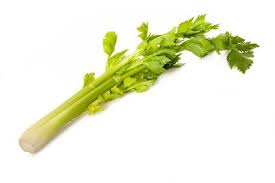 celery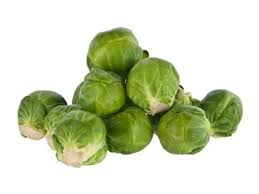 sprouts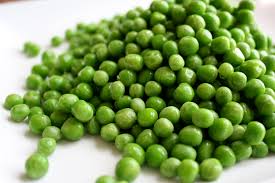 peas